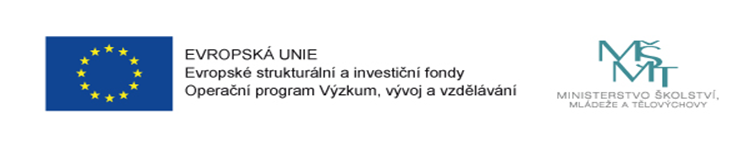 Statut Řídícího výboru projektu „Místní akčního plánu rozvoje vzdělávání ve městě Brně II“ reg. č. CZ.02.3.68/0.0/0.0/17_047/0011817 Článek IPreambuleÚkolem místních akčních plánů je naplnění územní dimenze v Operačním programu Výzkum, vývoj, vzdělávání (OP VVV) a Integrovaném regionálním operačním programu (IROP) a realizace aktivit, které budou základem pro naplňování Specifických doporučení Rady EU pro ČR v těchto oblastech:zkvalitnění řízení ve vzdělávání,zvýšení kvality vzdělávání,dlouhodobé plánování jako hlavní prvek řízení škol.Dalším úkolem místních akčních plánů je naplnění koordinačních mechanismů ukotvených v Dohodě o partnerství, kdy na základě této Dohody bude v oblasti regionálního školství velká část intervencí zajištěna prostřednictvím sběru a vyhodnocení specifických potřeb na regionální a místní úrovni. Tyto potřeby budou zahrnuty ve spolupráci s partnery v území do krajských a místních akčních plánů rozvoje vzdělávání, které budou sloužit pro koordinaci a zacílení výzev v OP VVV (Prioritní osa 3) a IROP (Prioritní osa 2) a Operační program Praha, pól růstu (OP PPR, Prioritní osa 4) a posílení územní koncentrace investic v oblasti vzdělávání. Prostřednictvím akčních plánů bude řízena synergie OP VVV, IROP a OP PPR.Pro realizaci místních akčních plánů bylo jako území dopadu zvoleno území správního obvodu obce s rozšířenou působností. Do realizace místního akčního plánu musí být zapojeno minimálně 70% škol, které jsou zřizovány obcí s rozšířenou působností v území dopadu projektu, a zároveň alespoň 70 % základních, mateřských a základních uměleckých škol, které zřizují jiní zřizovatelé než obec s rozšířenou působností v území správního obvodu obce s rozšířenou působností, pokud takové školy v území dopadu jsou. Místní akční plány rozvoje vzdělávání II zajišťují pokračování podpory partnerství vytvořených v první vlně projektů MAP, další rozvoj spolupráce a společného strategického plánování v těchto partnerstvích a další podporu strategického plánování ve školách. Účelem mj. je, aby se spolupráce v partnerství v území ukotvila takovým způsobem, aby mohla pokračovat i po ukončení finanční podpory z OP VVV.Článek IISpecifikace pojmůMístní akční plán rozvoje vzdělávání (MAP) je plán vzdělávání, který je prioritně zaměřen na rozvoj kvalitního a inkluzivního vzdělávání dětí a žáků do 15 let. Zahrnuje oblasti předškolního a základního vzdělávání, základního uměleckého vzdělávání, zájmového a neformálního vzdělávání. Místní akční plán stanovuje priority a jednotlivé kroky nutné k dosažení cílů vzdělávací politiky v území na základě místní potřebnosti a naléhavosti, lokálních přínosů a podloženosti reálnými daty a analýzami z území. Je zpracováván ve spolupráci s partnery v území. Výstupem místního akčního plánu je dohoda o prioritách vzdělávací politiky v území, tzv. Strategický rámec MAP do roku 2023, a dále soubor aktivit, ve kterých se navrhují konkrétní řešení místních problémů v dohodnutých prioritách. Strategický rámec MAP do roku 2023 je strategický dokument, který slouží jako referenční rámec akčním plánům a aktivitám a jeho úkolem je zajistit koncentraci a cílení aktivit na prioritní problémové oblasti.Řídící výbor MAP (dále jen „Řídící výbor“) je hlavním pracovním orgánem partnerství MAP. Realizátorem projektu je statutární město Brno. Realizační tým projektu zajišťuje realizaci klíčových aktivit projektu Místní akční plán rozvoje vzdělávání ve městě Brně II. V čele realizačního týmu stojí Odborní garanti OŠMT.Odbornými garanty OŠMT jsou vedoucí pracovníci Odboru školství, mládeže a tělovýchovy žadatele realizátora projektu, který je útvarem odpovědným za odbornou část projektu. Zodpovídají za celkovou realizaci projektu po odborné stránce, kterou zároveň odborně u realizátora projektu garantují. Koordinátor tvorby MAP je osobou se zkušenostmi z procesů místního akčního plánování, která zajišťuje aktualizace a tvorbu MAP. Koordinuje procesy MAP na území města Brna a zajišťuje přípravu podkladů pro jednání Řídícího výboru projektu, účastní se zasedání Řídícího výboru projektu. Článek IIIPůsobnost Řídícího výboruŘídící výbor je ustaven za účelem zajištění řádné realizace projektu Místní akční plán rozvoje vzdělávání ve městě Brně II. Řídící výbor je hlavním pracovním orgánem partnerství MAP a je tvořen zástupci klíčových aktérů ovlivňujících oblast vzdělávání v území dopadu. Řídící výbor je platformou pro spolupráci všech relevantních aktérů ve vzdělávání v území,schvaluje aktualizovanou organizační strukturu MAP, projednává komunikační plán a komunikační strategii MAP,projednává výstupy pracovních skupin MAP, projednává a schvaluje aktualizaci analytické a strategické části MAP, projednává a schvaluje sestavení akčního plánu, definuje priority, které je potřeba zpracovat do akčního plánu na další období, a návrhy konkrétních aktivit,projednává a schvaluje případnou aktualizaci priorit ve Strategickém rámci MAP do roku 2023, v případě potřeby projednává a schvaluje vždy 1 x za šest měsíců soulad investičních potřeb v území se Strategickým rámcem MAP do roku 2023, projednává a schvaluje aktualizovaný Strategický rámec MAP do roku 2023, účastní se aktivit v oblasti podpory znalostních kapacit Řídícího výboru,zapojuje se do evaluace a monitoringu MAP a projednává jejich výsledky, schvaluje Implementační část MAP – Akční plán na dobu pokrývající minimálně 12 měsíců po ukončení realizace projektu MAP II,schvaluje finální aktualizovanou verzi dokumentu MAP. Článek IVZasedání Řídícího výboruŘídící výbor se v době realizace projektu schází minimálně 1 x za šest měsíců.Řídící výbor se po ukončení realizace projektu schází dle potřeby. Zasedání Řídícího výboru svolává Koordinátor tvorby MAP. Článek VSložení Řídícího výboruŘídící výbor je tvořen zástupci klíčových aktérů ovlivňujících oblast vzdělávání na území MAP. Jeho složení je povinně stanoveno Ministerstvem školství, mládeže a tělovýchovy ČR, které je Řídícím orgánem OP VVV, v metodice tvorby místních akčních plánů v oblasti vzdělávání Postupy MAP II, příloha č. 3 výzvy č. 02_17_047 Místní akční plány rozvoje vzdělávání II. Řídící výbor má celkem 26 členů v následujícím zastoupení: Subjekt (instituce) Počet zástupcůZřizovatelé škol na území města Brna8Jihomoravský kraj 1 Zástupce obcí, které nezřizují školu, ale děti a žáci z těchto obcí navštěvují školy v území1Vedení škol, výborní učitelé, školní družiny, školní kluby6Organizace neformálního a zájmového vzdělávání  2Základní umělecké školy1 Krajský akční plán 1 Rodiče (doporučeni školskými radami nebo organizacemi sdružujícími rodiče)1 Agentura pro sociální začleňování1 ITI (Integrované teritoriální investice, Brněnská metropolitní oblast)1 Národní institut dalšího vzdělávání – odborný garant 1 Další: Odborná veřejnost2Statutární město Brno – realizátor projektu OŠMT Magistrátu města Brna1Celkem 27 osob